GRADSKO VIJEĆEKLASA:URBROJ:Karlovac,                                                                                            Nacrt Odluke o izmjeni i dopunama Odluke o                                                                                           parkiralištima na području Grada Karlovca                                                                                            - savjetovanje s zainteresiranom javnošću -Na temelju članka 5. stavka 1. točke 6. i 11. Zakona o sigurnosti prometa na cestama („Narodne novine“ br. 67/08, 48/10 – Odluka USRH, 74/11, 80/13, 158/13 – Odluka USRH, 92/14, 64/15, 108/17,70/19 i 42/20) i članka 34. i 97. Statuta Grada Karlovca („Glasnik Grada Karlovca“ br. 9/21 – potpuni tekst), uz prethodnu suglasnost Ministarstva unutarnjih poslova, br.: _____  od __________ 2022. godine, Gradsko vijeće Grada Karlovca je na  ____  sjednici održanoj dana  _________  2022. godine donijeloODLUKUo izmjeni i dopunama Odluke o parkiralištima na području Grada KarlovcaČlanak 1.U Odluci o parkiralištima na području Grada Karlovca („Glasnik Grada Karlovca“ br. 21/17 i 6/19) članak 9. mijenja se i glasi:„Članak 9.	Upravno tijelo Grada Karlovca nadležno za promet (u daljnjem tekstu: Upravni odjel) može rješenjem izuzeti od naplate određena javna parkirališta na kojima se naplaćuje usluga parkiranja radi zauzeća istih za energetsku obnovu zgrada, održavanja i gradnje komunalne infrastrukture te za potrebe organizacije skupova, športskih i kulturnih manifestacija i sl. od interesa za Grad Karlovac, a kojima je (su)organizator Grad Karlovac, neprofitna organizacija, udruge građana ili skup građana.	Za zauzeće javne površine iz stavka 1. ovog članka plaća se Organizatoru parkiranja naknada, ako ovom Odlukom nije propisano drugačije.“Članak 2.Iza članka 9. dodaje se članak 9.a koji glasi:„Članak 9.a	Naknada iz članka 9. plaća se po jednom parkirališnom mjestu u visini mjesečne cijene rezerviranog parkirališnog mjesta propisane posebnom odlukom, bez obzira na broj dana zauzeća parkirališta u razdoblju do mjesec dana.	Naknada po cijenama iz prethodnog stavka može se obračunati najviše za 3 mjeseca, a za zauzeće površine duže od tri mjeseca, naknada će se obračunati kao umnožak cijene parkiranja po jednom satu, broja sati pod naplatom u vrijeme trajanja privremenog zauzeća.U slučaju posebnih okolnosti gradonačelnik Grada Karlovca može posebnom odlukom odrediti drugačiji iznos naplate.“Članak 3.Iza članka 9.a dodaje se članak 9.b koji glasi:„Članak 9.b	Naknada iz članka 9.a ne plaća se kada je investitor radova odnosno organizator skupa, manifestacije i sl. Grad Karlovac.Naknadu iz članka 9.a ne plaćaju trgovačka društva u pretežnom vlasništvu Grada Karlovca i ustanova kojima je osnivač Grad Karlovac kada zauzeće javnih parkirališnih mjesta pod naplatom koriste u svrhu obavljanja javne usluge za što moraju Upravnom odjelu predočiti dokaze.	Gradonačelnik može za ostale javne usluge i usluge od značaja za građane Grada Karlovca utvrditi drukčiji iznos i način plaćanja naknade za zauzeće javnih parkirališnih mjesta pod naplatom.“Članak 4.	U članku 29. stavku 2. iza riječi „Ulica Ivana Gundulića,“ dodaje se „Ulica Ljudevita Gaja,“.Članak 5.Postupci koji su u tijeku, a započeti su i vode se po odredbama Odluke o parkiralištima na području Grada Karlovca („Glasnik Grada Karlovca“ br. 21/17 i 6/19) dovršit će se po odredbama ove Odluke.Članak 6.Ova Odluka stupa na snagu osmog dana od dana objave u „Glasniku Grada Karlovca“.PREDSJEDNIKGRADSKOG VIJEĆA GRADA KARLOVCAMarin Svetić, dipl.ing.šumarstva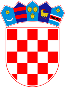 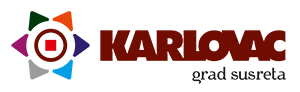 REPUBLIKA HRVATSKAKARLOVAČKA ŽUPANIJAREPUBLIKA HRVATSKAKARLOVAČKA ŽUPANIJA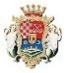 GRAD KARLOVAC